Indian Prairie Community School District 204Waubonsie Valley High SchoolActivity Fund Transfer RequestDate:       Account Name                                Account Number                 Debit           Credit                  	90.60.     	                       	90.60.     	         Reason for transfer:Requester’s Signature:_______________________________Administrator Approval:______________________________     Date:_________Date Completed:____________________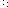 